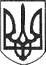 РЕШЕТИЛІВСЬКА МІСЬКА РАДАПОЛТАВСЬКОЇ ОБЛАСТІВИКОНАВЧИЙ КОМІТЕТРІШЕННЯ14 листопада 2023 року                  м. Решетилівка                                       № 259Про реєстрацію Колективного договору між адміністрацією та профспілковим комітетом Покровського опорного закладу загальної середньої освіти І-ІІІ ступенів Решетилівської міської ради Полтавської області на 2023-2027 рокиКеруючись підпунктом 9 пункту „б” частини першої статті 34 Закону України ,,Про місцеве самоврядування в Україні”, статтею 15 Кодексу законів про працю України, Порядком повідомної реєстрації галузевих (міжгалузевих) і територіальних угод, колективних договорів, затверджених постановою Кабінету Міністрів України від 13.02.2013 № 115 (в редакції постанови Кабінету Міністрів України від 21.08.2019 № 768), розглянувши лист Покровського опорного закладу загальної середньої освіти І-ІІІ ступенів Решетилівської міської Полтавської області ради від 10 листопада 2023 року № 01-24/162, виконавчий комітет Решетилівської міської радиВИРІШИВ:Провести повідомну реєстрацію Колективного договору між адміністрацією та профспілковим комітетом Покровського опорного закладу загальної середньої освіти І-ІІІ ступенів Решетилівської міської ради Полтавської  області на 2023-2027 роки .Міський голова							Оксана ДЯДЮНОВА